No: Daiga Filipsone <Daiga.Filipsone@lm.gov.lv> 
Nosūtīts: trešdiena, 2021. gada 13. oktobris 13:02
Kam: TM KANCELEJA <pasts@tm.gov.lv>; Olga Zeile <Olga.Zeile@tm.gov.lv>
Kopija: Daiga Muktupāvela <Daiga.Muktupavela@lm.gov.lv>
Tēma: Par likumprojekta "Grozījumi Latvijas Sodu izpildes kodeksā" (VSS-572) elektronisku saskaņošanu Labdien!Labklājības ministrija ir izskatījusi Tieslietu ministrijas sagatavoto likumprojektu “Grozījumi Latvijas Sodu izpildes kodeksā”, tam pievienoto sākotnējās ietekmes novērtējuma ziņojumu (anotāciju) un izziņu par atzinumos sniegtajiem iebildumiem, un informē, ka neuztur izziņā ietverto Labklājības ministrijas iebildumu par likumprojekta 4.panta pirmo daļu, un atbalsta likumprojekta tālāku virzību bez iebildumiem un priekšlikumiem.Ar cieņu,Daiga FilipsoneBērnu un ģimenes politikas departamenta vecākā eksperteTālr. 67021590daiga.filipsone@lm.gov.lvLabklājības ministrijaSkolas iela 28, Rīga, LV-1331www.lm.gov.lv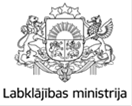 Uzmanību - Šī elektroniskā pasta vēstule var saturēt konfidenciālu/ierobežotas pieejamības informāciju, tai skaitā fizisko personu datus. Iekļautā informācija ir izmantojama tikai noteiktiem mērķiem, pastāvot atbilstošam tiesiskam pamatam. Ja Jūs konstatējat, ka šajā vēstulē iekļautā informācija nav paredzēta Jums - nepieciešams nekavējoties paziņot par to e-pasta sūtītājam un dzēst šo e-pastu. Jums neparedzētas informācijas kopēšana, izplatīšana, tālāka izmantošana un izpaušana citām personām ir aizliegta. Lūdzu izdzēsiet šo elektronisko pastu no savas elektroniskās pasta sistēmas nekavējoties!Šis e-pasts un tā pielikumā esošie dokumenti var saturēt ierobežotas pieejamības informāciju, cita starpā fizisko personu datus, kas adresēta tikai tā saņēmējam un izmantojama tikai leģitīmiem mērķiem. Ja esat saņēmis šo e-pastu kļūdas dēļ, vai nav pamatota mērķa ierobežotas pieejamības informācijas, cita starpā fizisko personu datu, apstrādei, Jums nav tiesību izmantot vai pārsūtīt šajā e-pastā un tam pievienotajos dokumentos ietverto informāciju. Šādā gadījumā nekavējoties neatgriezeniski izdzēsiet šo e-pastu.UZMANĪBU: Šī e-pasta sūtītājs neizmanto tieslietu resora e-pasta risinājumu, neklikšķiniet uz saitēm un/vai neveriet vaļā pielikumus, izņemot, ja sūtītāja e-pasta adrese Jums ir zināma un esat pārliecināts par e-pasta satura drošību.